МИНИСТЕРСТВО ОБРАЗОВАНИЯ И НАУКИ РСО-АЛАНИЯЦЕНТР РАЗВИТИЯ ТВОРЧЕСТВА ДЕТЕЙ И ЮНОШЕСТВА «ЗАРЯ»ДОКЛАДК ПЕДАГОГИЧЕСКОМУ СОВЕТУ ОТ 17.04.2017 г.ТЕМА: «Патриотическое воспитание обучающихся посредством осетинского народного танца “Симд”»Докладчик: Педагог дополнительного образованияГабуев А.В.Владикавказ 2017г.Патриотическое воспитание обучающихся посредством осетинского народного танца «Симд»Ритма единого схема живая – Симд!И.ГуржибековаНародное творчество - это квинтэссенция менталитета нации, характера, чаяний и надежд народа. Через народную песню и танец можно узнать историю и мечты народа, его надежды на будущееДревнейших искусств много и одним из них выступает народный танец. Выражение своего эмоционального состояния с помощью тела - потребность, на которой основывается развитие древнего искусства народного танца. В танце отображаются будни и повседневная реальность человека.В условиях современных социокультурных изменений, глобализации мировых процессов и культурной конвергенции остро стоят проблемы формирования поликультурной личности - человека, ориентированного через свою культуру на другие, обладающего целостным мировоззрением, развитым историческим, географическим, правовым, художественно-эстетическим сознанием. Попытки решения этих вопросов поставили перед системой образования проблему адаптации образования к конкретным условиям региона с учётом этнического состава его жителей при сохранении фундаментальных основ педагогической науки и централизованного управления педагогическим процессом. При этом процесс социализации и интериоризации личности немыслим без глубокого усвоения общечеловеческих ценностей, знаний особенностей проявления различных культур в едином российском социальном пространстве. Модернизация образования выдвигает идею непрерывности, пересмотра содержания образования, в том числе и этномузыкального, через согласованность знаний, умений и навыков, получаемых человеком на разных уровнях личностного и профессионального становления. Непрерывное этномузыкальное образование способствует этноличностному развитию каждого субъекта образовательного процесса, передаче ему духовного опыта человечества, восстановлению связей между поколениями.Однако для того, чтобы образование оказывало эффективное воздействие на духовное, нравственное развитие личности, а личность испытывала потребность в истинной культуре, в овладении ее ценностями, необходимо сформировать основу, фундамент для воссоздания культуры, что предполагает глубокое знание фольклора, традиций и обрядов. И в решении этой проблемы трудно переоценить значение такого культурного феномена, как народный танец. Народный танец, представляя собой жёстко отработанную систему телодвижений, как правило, органично слитую с выразительной музыкальной композицией, является идеально подходящим для решения целого ряда не только физических, но и эмоциональных, и воспитательных задач. Так, традиционный танец может являться достаточно эффективным и продуктивным средством, согласованно выравнивающим не только психоэмоциональные состояния, но и межличностные отношения.Несмотря на значительную степень неизбежных эволюционных преобразований, народные танцы сохраняют отдельные элементы весьма архаичных структур и глубинных мифологических смыслов и значений. Прослеживая изменения и инновации, происходящие с ними в различные периоды, в разных социальных средах, можно получить глубокое представление об этнической истории народа, эволюции его мировоззрения, связях с другими этносами, различных аспектах духовной и материальной культуры. Таким образом, народные танцы являются своего рода хранителями достижений прошлого. С их помощью народ воспроизводит себя, свою культуру и характер из поколения в поколение.Особенностью народного танца является то, что посредством физических движений, жестов, поз и мимики человек высказывал свое мировоззрение и объяснял жизненные события, в конечном счете, выражая свой опыт, все взаимодействия в котором в последствии воспроизводил в форме танца, как особого способа самоощущения и самовыражения. Танцевальная культура является одной из наиболее устойчивых форм народного искусства. Психоэмоциональная сфера, являясь стержневой среди множеств, определяющих внутренний мир человека и его поступки, оказывает прямое влияние на развитие его коммуникативных способностей, которые определяют успешность личности, раскрывая многообразие его качеств. С психологической точки зрения во время занятий народными танцами обучающиеся приучаются не к простому общению со сверстниками, а умению выстраивать эти отношения. Хотелось бы заметить, что элементы танцевальных движений в своих жестах, позах и мимике, в сочетании с темпами и ритмами на фоне особой энергетики мелодий, имеют не только удивительную слаженность, но и обладают свойством удовлетворять не какую-нибудь абстрактную людскую массовость, а органично вписываться в различные человеческие психотипы, учитывая все особенности возрастных категорий.Традиционный структурно-массовый танец именно своими образами, отражающими духовность, на основе воспроизводства нрава и стиля общечеловеческого и гендерного общения посредством применения специфических жестов, поз и мимики оказывает положительное влияние на развитие коммуникативных способностей и эффективность процесса общения. Заложенный в осетинских танцах огромный гуманистический потенциал является фундаментом нравственного и духовного воспитания молодёжи, привития им устойчивых образцов поведения и общения, культурных норм и ценностей.Народные танцы - это своеобразный пластический портрет народа. В них отражены творческая сила народной фантазии, поэтичность и образность мысли, выразительность и пластичность формы, глубина и свежесть чувств. Это эмоциональная, поэтическая летопись народа, самобытно, образно ярко рисующая историю событий и чувств, пережитых им. Какого бы характера ни были танцы, в них выражено художественное воплощение характера, темперамента, эстетических идеалов народа, его отношение к добру и злу, как в природе, так и в общественной жизни, ощущение субстанции бытия.В течение своей многовековой истории осетинский народ создавал свою богатейшую танцевальную культуру. Танец как один из основных видов народного творчества отшлифовывался столетиями и сопутствовал осетинскому народу на всем протяжении его героической истории.Подобно песне и музыкальному искусству танец неразрывно связан с бытом и нравами осетинского народа с древнейших времен и составляет одну из важнейших сторон народной культуры осетин.Зарождение осетинских народных танцев уходит своими корнями в глубокую древность. О древности происхождения наглядно свидетельствует эпическое наследие осетинского народа «Нартские сказания». В нем свое яркое отражение находит один из наиболее древнейших осетинских народных парно-массовых танцев «Симд», ставший впоследствии вершиной осетинской народно хореографии. «Симд» красочно описан в сказании «Женитьба Батрадза».Судя по фольклорным данным, симд возник как мужской танец и бытовал под названием «Нартон Симд» (нартский симд) или двухэтажный симд. Из сообщений народного художника Осетии М.С. Туганова видно, что этот танец танцевался под Новый год вокруг зажженных костров, в нем участвовали только мужчины в возрасте от 30 до 45 лет, отличающиеся силой и ловкостью. Мужчины танцевали в два этажа. Верхний ряд, стоя на плечах нижних, мог делать любое движение, но нижние должны были выносить до смены всю тяготу. Когда верхний этаж уже стоял полностью на плечах нижних, запевалась песня и живая стена в два этажа начинала медленно двигаться, причем, верхние, обращаясь к нижним, свой припев завершали словами: «Поклонитесь нам!» На что нижние отвечали верхним: «Чтобы вы полетели вниз!» Старики рассказывали, что предки осетин «подлинные нарты», для того, чтобы на плечи нижних навалить больше тяжести, поднимали себе вверх на плечи бычков и молодых жеребят. Сменяясь, нижний ряд танцующих платил тем же в свою очередь, когда попадал на плечи танцоров верхнего ряда. А в это время, посреди огромного живого круга на кострах, в огромных котлах, варилось мясо и пиво для угощения танцующих. Нижние танцоры выпивали с рогов или чаш, которые прислуживавшие вливали им прямо в рот, а верхний ряд получал наверх на руки питье из рогов и чаш, так как одну руку танцор всегда мог освободить, левую или правую. Но это был не единственный вид симда. Существовали также круговой симд, одноэтажный симд, симд соревнование (танец спортивного и состязательного характера) и т.д. Зарождение древнейших осетинских танцев в своей основе имеет культовое начало, связанное с религиозными представлениями древних осетин об окружающем мире. «Симд» в Осетии является одним из излюбленных народных танцев, особенно, среди молодежи. Как и в других осетинских народных танцах, юноши темпераментно и легко выполняют технически сложные движения. Они держатся с достоинством, подчеркнуто вежливо их отношение к девушке. Во время танца юноша старается не допустить ошибки, которая может сделать его объектом насмешек, как со стороны молодежи, так и со стороны стариков, внимательно следящих за танцующими. «Симд» интересен и по своему рисунку, и по композиционному построению. На мой взгляд, этот вид творчества никогда не должен угасать. Это сердце осетинского народа, которое нужно бережно передавать из поколения в поколение. Самым плодотворным способом передачи опыта другому поколению - это передача его нашим детям. Дети отлично впитывают информацию. Главная задача педагога - заинтересовать ребенка, показать осетинский танец во всех красках. Ребенок должен изначально гордиться своей родиной, что в свою очередь должны сделать родители, раскрывая ребенку загадки истории. Последующая работа лежит на педагогах, которые должны не только научить ребенка двигаться под музыку, а чувствовать танец, но и любить его, как и свою родину, чувствовать в этой музыке и движениях отголоски истории нашего народа.Казалось бы это всего лишь уроки танцев, уроки истории. Но это фундамент личности уже не ребенка, а будущего человека, укрепленный патриотизмом. Вследствие плодотворной работы педагога и непосредственно родителей обучаемого, можно увидеть стремление его передать свои знания, поделиться со сверстниками, а, возможно, в будущем и со своими детьми. На мой взгляд, это и является главной целью воспитания обучающихся посредством осетинского танца, поскольку именно тогда у осетинской культуры есть надежда никогда не угаснуть.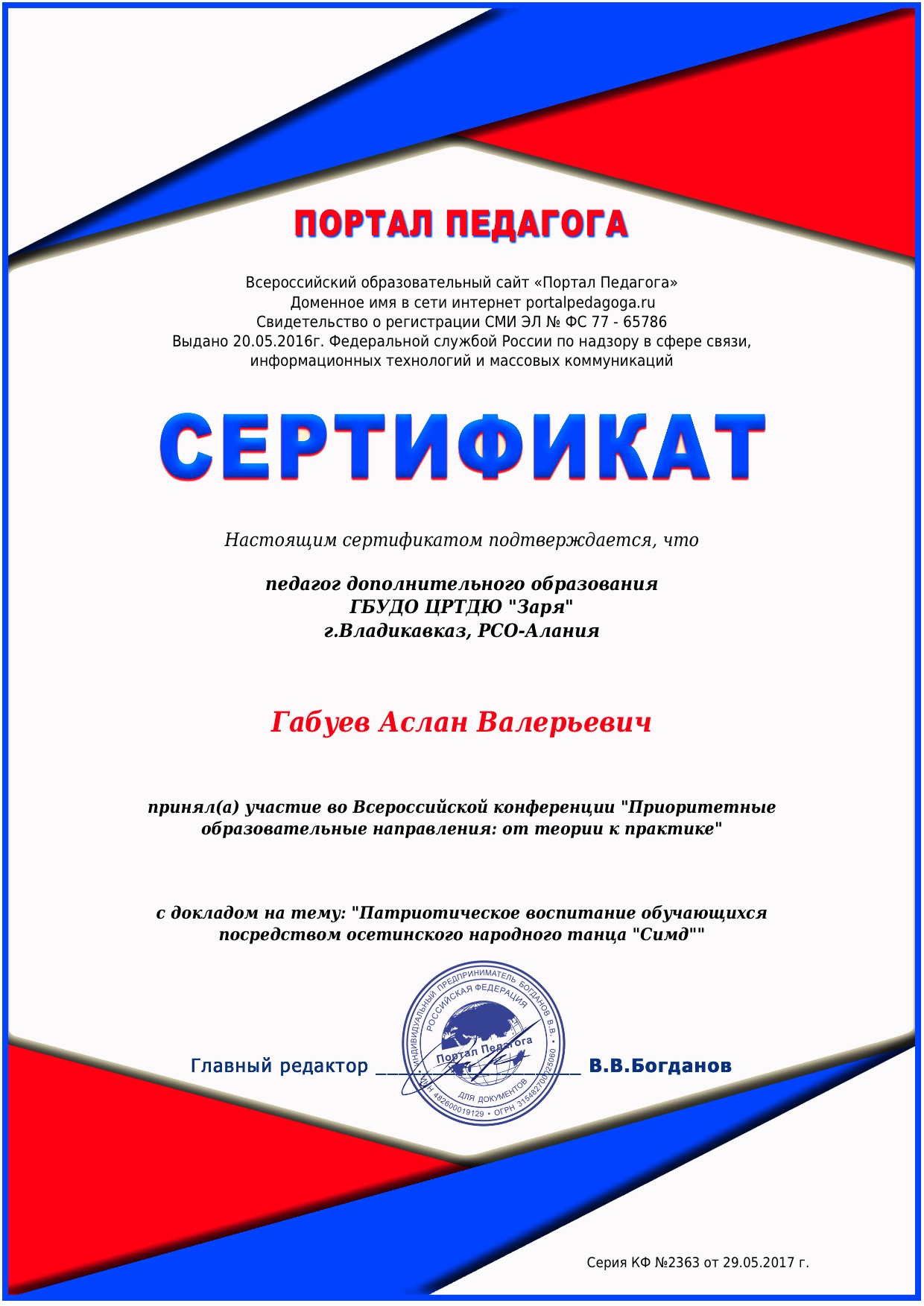 